Задания муниципального этапавсероссийской олимпиады школьников по географии 8 классВремя выполнения — 180 минут Максимальный   балл  - 98Не разрешается  пользоваться  атласами,  и любыми справочными  данными, в том числесотовыми телефонами  и прочими гаджетами.  Выделенные  поля напротив надписи«Задание» предназначены для жюри. Удачи!Аналитический раундЗадание 1.	Максимальное  количество баллов — 10.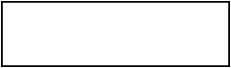 Как то Ваня решил измерить ширину реки, которая протекала около деревни. Для этого он сначала измерил свои шаги. Получилось, что длина одного шага равнялась половине его роста. Затем мальчик наметил точку на берегу реки и от неё определил с помощью компаса азимут на отдельно стоящую берёзу на другом берегу. Этот азимут составил 1350. После этого он отправился по берегу вдоль реки на встречу её течению по азимуту 450, шёл и считал шаги до тех пор, пока азимут на берёзу не составил 1800. Всего он прошёл 80 шагов. Дома Ваня нарисовал план, где ширина реки составила 2.9 см. Определите, в каком направлении течёт река, какова её ширина, и какой масштаб плана, созданного Ваней, именованный и численный. Ростом Ваня был не большого, как говорят, «от горшка два вершка», а на самом деле его рост равнялся одному вершку на двух аршинах (1 вершок = 1/16 аршина = 4,4 см).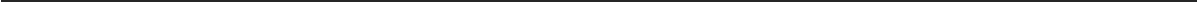 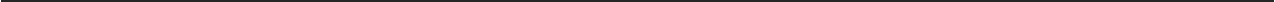 Задание 2.	Максимальное  количество баллов — 14.Прочтите текст о трех городах Южной Америки. Впишите пропущенные слова, дайте ответ на вопрос.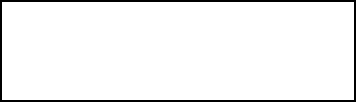 Испанцы во время Конкисты, захватив территорию Перу, в северной части современногоЧили, обнаружили (природный объект, его название)  		 Продвигаться на юг было затруднительно и именно поэтому современный город Антофагаста (23O38 ю.ш., 70О24!з.ш.) был основан здесь лишь в 1868 году и до конца XIX века входил в состав Боливии. После войны между 3 странами (Чили, Боливия, Перу) за обладание важного pecypca - уникальными месторождениями (название полезного ископаемого)  	 	этот город отошел к территории Чили.В 1552 году Педро де Вальдивия основывает город Вальдивия (З9ОЗ0'ю.ш., 73O14! з.д.), ставший одним из главных морских портов Чили, который специализируется на вывозе зерна, муки, бумаги. Он расположен в зоне смешанных лесов. Его климат отличает высокая влажность воздуха, годовая сумма осадков более 2000 мм, средняя температура  лета + 16OC, зимы - около+8 OC.В 1779 году Франсиско Вьедма основал на восточном побережье Южной Америки город Кармен-де-Патагонес на реке Рио-Негро (40O30' ю.ш., 62O58' з.д.). Он расположен на границе кустарниковых степей и полупустынь умеренного пояса. Годовое количество осадков не превышает 300 мм. Средняя температура лета +20ОС, зимы + 8ОС.Вопрос: объясните, почему в городах Вальдивия и Кармен-де-Патагонес, расположенныхпрактически на одной широте, отмечается значительная разница а) в количестве осадков,б) в температуре летнего сезона?Задание 3.	Максимальное  количество баллов — 10. О какой территории России идет речь в тексте?Это самая северная материковая часть суши. Если смотреть на карту, здесь находится интересная по географическому положению точка. По характеру поверхности эта территория делится на три части: низменность, горы (высота до 1125 метров), тянущиеся с юго-запада на северо-восток, и прибрежная равнина вдоль побережья.Можно отметить крайнюю суровость местного климата: продолжительная холодная зима с температурами до —62 °С и короткое прохладное лето. Эта территория относится к зоне явления, которое распространено на более 60% территории России.Растительность представлена лишайниками, мхами, кустарниками. Деревья в лесотундре имеют угнетённый вид, прижимаются к земле. Древесная растительность лесной зоны (лиственницы, ели и берёзы) здесь заходит так далеко на север, как нигде на земном шаре.Здесь расположен один из крупнейших заповедников России.Задание 4.	Максимальное  количество баллов — 14.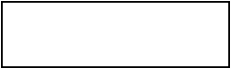 Распределите ниже перечисленные понятия попарно, определите принцип (смысл)составления пар и запишите его:изобаты, озы, анемометр, паводок, пермь, платформа, бора, флюгер, силур, изогиеты, рифт, друмлины, хамсин, межень.Задание 5.	Максимальное  количество баллов — 15.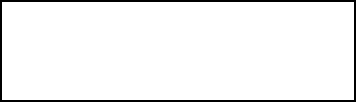 К заданию прилагается  фрагмент топографической карты!Определите масштаб карты, любым, известным Вам способом (ответ округлите).Найдите на карте высшую точку в лесу со средней высотой деревьев 20 м.Рассчитайте магнитный азимут направления движения от отметки абсолютной высоты 137,2 до родника, с которого берет начало левый приток р. Соть, если магнитное склонение западное  ЗОНазовите две основные статьи дохода большинства жителей с.Быково.Определите расстояние до Мирцевска от моста грузоподъемностью 8 тонн и длиной 30 м.Определите количество деревьев на 1 га (100 м x100 м) в лесу на левом берегу р.Соть.Определите разницу высот между точками А и Б.Найдите две ошибки на карте.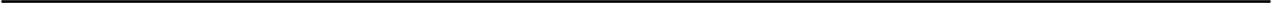 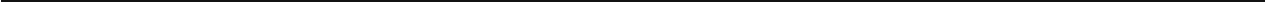 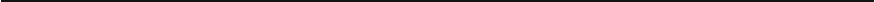 Тестовый турМаксимальное  количество баллов — 35Задание 1.Задание 2.Задание 3.Задание 4.Задание 5.тестсуммабаллыЧлен жюриВопросОтветыФакторы, влияющиена количество осадков: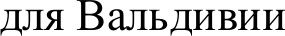 для  Кармен—де—Патагонес,Отличие в температуре летнего сезонаО  какой  территории  России  идет  речь  втексте?Как	называются	расположенные	здесьгоры?Как называется интересная точка?Как называется явление, распространенноена более 60%  территории РФ?Как называется  заповедник?принцип  (смысл)  составления парпары понятийВопросВопросответбалл1. Как называется  материк,  пересекаемый  максимальным  количеством меридианов:а) Северная Америка, б) Антарктида, в) Евразия, г) Африка.1. Как называется  материк,  пересекаемый  максимальным  количеством меридианов:а) Северная Америка, б) Антарктида, в) Евразия, г) Африка.0,52. От какого уровня принят отсчет высот на территории России?а) Тихого океана у Владивостока, б) Балтийского моря в Кронштадте, в) Каспийского моря в Астрахани, г) Черного моря в Сочи.2. От какого уровня принят отсчет высот на территории России?а) Тихого океана у Владивостока, б) Балтийского моря в Кронштадте, в) Каспийского моря в Астрахани, г) Черного моря в Сочи.0,53. Как на фрагменте топографического плана визуально определить максимальныйуклон?а) горизонтали расположены наиболее близко друг к другу, б) горизонтали расположены максимально редко,в) горизонтали делают характерный коленообразный изгиб, г) по одной линии меняется направление бергштрихов.3. Как на фрагменте топографического плана визуально определить максимальныйуклон?а) горизонтали расположены наиболее близко друг к другу, б) горизонтали расположены максимально редко,в) горизонтали делают характерный коленообразный изгиб, г) по одной линии меняется направление бергштрихов.0,54. Азимут 2250 соответствует направлению на:а) юго-восток; б) северо-запад; в) северо-восток; г) юго-запад4. Азимут 2250 соответствует направлению на:а) юго-восток; б) северо-запад; в) северо-восток; г) юго-запад0,55. К какой группе горных пород относится пемза?а) к осадочным, б) к магматическим, в) к вулканогенным, г) к метаморфическим.5. К какой группе горных пород относится пемза?а) к осадочным, б) к магматическим, в) к вулканогенным, г) к метаморфическим.0,56. Выберите реку, в бассейне которой расположена крупнейшая нефтегазоноснаяпровинция России: а) Лена, б) Обь,  в) Енисей, г) Колыма.6. Выберите реку, в бассейне которой расположена крупнейшая нефтегазоноснаяпровинция России: а) Лена, б) Обь,  в) Енисей, г) Колыма.17. Двигаясь в каком направлении можно совершить кругосветное путешествие?а) с запада на восток, б) с севера на юг, в) с северо-запада на юго-восток, г) с юго-запада на северо-восток.7. Двигаясь в каком направлении можно совершить кругосветное путешествие?а) с запада на восток, б) с севера на юг, в) с северо-запада на юго-восток, г) с юго-запада на северо-восток.18. На побережье моря какого океана расположен крупнейший незамерзающий портРоссИИ?а) Тихого, б) Атлантического, в) Северного Ледовитого, г) Каспийского моря-озера.8. На побережье моря какого океана расположен крупнейший незамерзающий портРоссИИ?а) Тихого, б) Атлантического, в) Северного Ледовитого, г) Каспийского моря-озера.19. Выберите государство, с которым Россия не имеет сухопутной границы:а) Армения,	б) Литва,	в) Норвегия,	г) КНДР.9. Выберите государство, с которым Россия не имеет сухопутной границы:а) Армения,	б) Литва,	в) Норвегия,	г) КНДР.110. Где суточные амплитуды температур максимальны?а) в открытом океане, б) в пустыне, в) в прибрежных районах океана, г) в таежной зоне на небольшом удалении от океана.10. Где суточные амплитуды температур максимальны?а) в открытом океане, б) в пустыне, в) в прибрежных районах океана, г) в таежной зоне на небольшом удалении от океана.111. Солнечные лучи падают на экватор отвесно. Под каким углом в этот день онипадают на поверхность земли в городе Казань? а) 34°, б) 42°, в) 56°; г) 60°.11. Солнечные лучи падают на экватор отвесно. Под каким углом в этот день онипадают на поверхность земли в городе Казань? а) 34°, б) 42°, в) 56°; г) 60°.112.B умеренных широтах южного полушария для определения сторон горизонта можновоспользоваться следующим способом: в полдень встать спиной к солнцу, при этом тень, отброшенная телом, укажет направление наа) на запад,	б) на север,  в) на юг, г) на восток.12.B умеренных широтах южного полушария для определения сторон горизонта можновоспользоваться следующим способом: в полдень встать спиной к солнцу, при этом тень, отброшенная телом, укажет направление наа) на запад,	б) на север,  в) на юг, г) на восток.113.Какое утверждение о движении воздушных масс является верным?а) бризы меняют свое направление дважды в год,б) в тропических широтах господствуют западные ветры,в) пересекая экватор пассаты меняют направление с юго-восточного на юго-западное, г) в умеренных широтах летом дуют пассаты, а зимой муссоны.13.Какое утверждение о движении воздушных масс является верным?а) бризы меняют свое направление дважды в год,б) в тропических широтах господствуют западные ветры,в) пересекая экватор пассаты меняют направление с юго-восточного на юго-западное, г) в умеренных широтах летом дуют пассаты, а зимой муссоны.114. Сколько сантиметров составляет длина экватора на карте масштаба 1:50000000?а) 8,  б) 80,   в) 90,  г) 800.14. Сколько сантиметров составляет длина экватора на карте масштаба 1:50000000?а) 8,  б) 80,   в) 90,  г) 800.115. Повышенное давление характерно дляа) экваториальных и тропических широт, б’ в) умеренных и полярных широт,	гвыберите правильно составленную пару):экваториальных и умеренных широт, ’ тропических и полярных широт.116.   На  сколько  максимально	может  различаться	местное	время   от  поясного:а) на 1 час, б) на 30 минут, в) совпадает.16.   На  сколько  максимально	может  различаться	местное	время   от  поясного:а) на 1 час, б) на 30 минут, в) совпадает.117. Продолжительность периода между датами весеннего и осеннего равноденствия всеверном  и южном полушариях:а) одинаковая в обоих полушариях, б) больше в северном полушарии, в) больше в южном полушарии.17. Продолжительность периода между датами весеннего и осеннего равноденствия всеверном  и южном полушариях:а) одинаковая в обоих полушариях, б) больше в северном полушарии, в) больше в южном полушарии.118. Какая из перечисленных рек полностью расположена в Южном полушарии?а) Конго, б) Замбези,  в) Нил, г) Нигер.18. Какая из перечисленных рек полностью расположена в Южном полушарии?а) Конго, б) Замбези,  в) Нил, г) Нигер.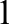 19. Как называется самый большой водоем полуострова Индокитай?19. Как называется самый большой водоем полуострова Индокитай?1а) оз. Тонлесап, б) оз. Ван, в) оз. Эри, г) оз. Тонго.20. Для какого полуострова Северной Америки характерен жаркий и сухой климат?а) Флорида, б) Калифорния, в) Юкатан, г) Лабрадор.121. Для предотвращения опустынивания и защиты от пыльных бурь была создана ...а) Зеленая китайская стена,	б) Великая австралийская стена, в) Марокканская стена,		г) Засечная черта122. Расположите в верной последовательности природные зоны северного склона Алтая:а) тундры, б) альпийские и субальпийские луга, в) ледники и снежники, г) елово-пихтовые и кедровые леса.22. Расположите в верной последовательности природные зоны северного склона Алтая:а) тундры, б) альпийские и субальпийские луга, в) ледники и снежники, г) елово-пихтовые и кедровые леса.123. Выберете правильный ответ, в котором все из перечисленных городов носят звания«города-героя»а) Москва, Красноярск, Нижний Новгород, Астрахань, б) Хабаровск, Новосибирск, Казань, Екатеринбург,в) Ярославль, Ростов-на-Дону, Рязань,г) Волгоград, Санкт-Петербург, Мурманск, Тула.1,524. В каком регионе на месте вырубленных лесов образуются верещатники?а) Нижнедунайская равнина,	б) Мальта,в) Малабарский берег,	г) Северо-Шотландское нагорье.225. Ближе всего к высочайшей вершине какого материка 23 сентября в полдень поГринвичу Солнце находится в зените?а) Евразия,	б) Африка, в) Южная Америка,  г) Австралия.226.  Из приведенного списка	выберите  группу государств,  где не могут происходитьразрушительные  землетрясения.а) Норвегия, Австралия, Ливия,	б) Перу, Италия, Бразилия, в) Норвегия, Италия, Сенегал,	г) Перу, Япония, Италия.227. Остановите соответствие «почвы — растение»а) подзолистые,  б) чернозем,  в) желтоземы, г) красно-жёлтые ферралитные1) кокосовая пальма, 2) ковыль, 3) ель, 4) каштан а -	б -	в -	г -27. Остановите соответствие «почвы — растение»а) подзолистые,  б) чернозем,  в) желтоземы, г) красно-жёлтые ферралитные1) кокосовая пальма, 2) ковыль, 3) ель, 4) каштан а -	б -	в -	г -228. Остановите соответствие «объект — название»а)  залив,  б) полуостров,  в) река, г) нет соответствия1) Арнемленд, 2) Байя-Гранде, 3) Араваки, 4) Иравади а -	б -	в -	г -28. Остановите соответствие «объект — название»а)  залив,  б) полуостров,  в) река, г) нет соответствия1) Арнемленд, 2) Байя-Гранде, 3) Араваки, 4) Иравади а -	б -	в -	г -229 .Установите соответствие «крупный город — река, на которой он расположен»а) Хабаровск,  б) Новосибирск,  в) Красноярск, г) Нижний Новгород1) Волга, 2) Енисей, 3) Обь,  4) Амур а -	б -	в -	г -	29 .Установите соответствие «крупный город — река, на которой он расположен»а) Хабаровск,  б) Новосибирск,  в) Красноярск, г) Нижний Новгород1) Волга, 2) Енисей, 3) Обь,  4) Амур а -	б -	в -	г -	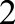 30. Остановите  соответствие  «материк, часть света) — географическое явление, объект»а) Южная Америка,  б) Африка,  в) Австралия, г) Азия1) поророка, 2) сирокко, 3) узбой, 4) скрэб. а -	б -	в -	г -30. Остановите  соответствие  «материк, часть света) — географическое явление, объект»а) Южная Америка,  б) Африка,  в) Австралия, г) Азия1) поророка, 2) сирокко, 3) узбой, 4) скрэб. а -	б -	в -	г -2